Illinois Association of School Nurses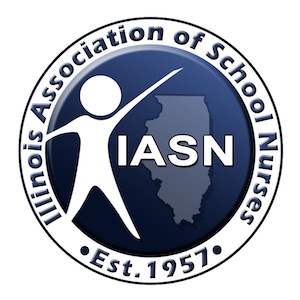 Planner/Faculty Biographical Data andConflict of Interest FormDIRECTIONS: Type information directly into the space provided or type an ‘X’ in the appropriate box to indicate your response. Save the completed form to your computer.All Planning Committee Members: Complete Sections 1-4Presenters: Complete Sections 1-4Nurse Planner Review: Complete Title, Date & Role, review all sections for accuracy, then complete & sign Section 5Individual’s role(s) in this Educational Activity: (Check all that apply)		   Planning Committee Member	   Presenter/Faculty/Author	   Content Expert/ReviewerSection 1:  Demographic DataSection 2:  Expertise Briefly describe your education, professional experience, training and/or expertise related specifically to your role(s) in the educational activity identified above: NOTE: Please summarize pertinent information from the curriculum vitae (CV) in lieu of attaching the entire document. If description does not provide adequate information, additional documentation may be requested.Section 3: Actual, Potential & Perceived Conflict of InterestThe potential for Conflict of Interest (COI) exists when an individual has the ability to control or influence the content of an educational activity and has a financial relationship with a commercial interest, the products or services of which are pertinent to the content of the educational activity. Actions must be taken to resolve any potential or actual COI for planners, presenters/faculty/authors or content reviewers prior to the start of the educational activity. Each individual who is in a position to control or influence the content of an education activity must disclose all relevant relationships with any commercial interest, including but not limited to members of the planning committee, speakers, presenters, faculty, authors, and/or content reviewers. Relevant Relationships, as defined by ANCC, are relationships that are expected to result in financial benefit from a commercial interest organization, the products or services of which are related to the content of the educational activity. Relationships with any commercial interest of the individual’s spouse/partner may be relevant relationships and must be reported, evaluated and resolved. Evidence of a relevant relationship with a commercial interest may include but is not limited to receiving a salary, royalty, intellectual property rights, consulting fee, honoraria, ownership interest (stock and stock options), grants, contracts, or other financial benefit directly or indirectly from the commercial interest. Financial benefits may be associated with employment, management positions, stockholder, independent contractor relationships (including contracted research), other contractual relationships, consulting, speaking, teaching, membership on an advisory committee or review panel, board membership, and other activities from which remuneration is received or expected. Relevant relationships can also include ‘contracted research’ where the institution receives a grant and manages the grant funds and the individual is the principal or a named investigator on the grant. Commercial Interest, as defined by ANCC, is any entity producing, marketing, re-selling, or distributing healthcare goods or services consumed by or used on patients, or an entity that is owned or controlled by an entity that produces, markets, re-sells or distributes healthcare goods or services consumed by, or used on, patients. Nonprofit or government organizations, non-healthcare-related companies, healthcare facilities, and group medical practices are not considered commercial interests.Individuals found to have a COI are not eligible to serve as a/the Nurse Planner, but may be able to serve on the planning committee or as a presenter/author if measures are taken to resolve the COI. Employees or representatives of a commercial interest may not serve as a Planner of an educational activity, although they may be eligible to serve as faculty if measures are taken to resolve any potential conflict of interest.Over the past 12 months, have you or your spouse/partner had a financial relationship with a commercial interest whose products or services may be relevant to the educational content that you will plan/present for this activity?   NO	   YES – Provide details of relationship(s) below:Section 4:  Statement of UnderstandingI have taken every precaution to ensure that the presentation identified above will be evidence-based or based on the best available evidence and free from bias and promotion. Completion of the name and date below serves as the electronic signature of the individual completing this Conflict of Interest Form and attests to the accuracy of the information given above. Section 5:  Nurse Planner ReviewThe Nurse Planner is responsible for ensuring completion and review of Biographical Data/Conflict of Interest forms completed by each planner, presenter/faculty/author, and content reviewer, to ensure appropriate qualifications and document evaluation of actual or potential bias and conflict of interest.Educational Activity Title:Individual Session Title (if different):Individual Session Title (if different):Education Activity Date(s):Name and credentials:Name and credentials:Present Position:Present Position:(job title, employer, city, state)(job title, employer, city, state)(job title, employer, city, state)Mailing Address:Mailing Address:Phone:Email:Check all that applyCategoryDescription – Provide Names of Organizations & RelationshipEmployeee.g. salesperson, marketing, or educationRoyaltyStockholderResearch SupportSpeakers BureauConsultantOtherName and Credentials:      Date:DO NOT COMPLETE - Nurse Planner use only:DO NOT COMPLETE - Nurse Planner use only:DO NOT COMPLETE - Nurse Planner use only:DO NOT COMPLETE - Nurse Planner use only:DO NOT COMPLETE - Nurse Planner use only:DO NOT COMPLETE - Nurse Planner use only:DO NOT COMPLETE - Nurse Planner use only:DO NOT COMPLETE - Nurse Planner use only:Resolution of potential Conflicts of Interest – check all that apply:Resolution of potential Conflicts of Interest – check all that apply:Resolution of potential Conflicts of Interest – check all that apply:Resolution of potential Conflicts of Interest – check all that apply:Resolution of potential Conflicts of Interest – check all that apply:Resolution of potential Conflicts of Interest – check all that apply:Resolution of potential Conflicts of Interest – check all that apply:Resolution of potential Conflicts of Interest – check all that apply:Not Applicable - No relationship(s) with a commercial interest were disclosed	Not Applicable - No relationship(s) with a commercial interest were disclosed	Not Applicable - No relationship(s) with a commercial interest were disclosed	Not Applicable - No relationship(s) with a commercial interest were disclosed	Not Applicable - No relationship(s) with a commercial interest were disclosed	Not Applicable - No relationship(s) with a commercial interest were disclosed	Not Applicable - No relationship(s) with a commercial interest were disclosed	Not Applicable - Relationship(s) disclosed were found not to be ‘relevant relationship(s)’  (explain in NOTES below)Not Applicable - Relationship(s) disclosed were found not to be ‘relevant relationship(s)’  (explain in NOTES below)Not Applicable - Relationship(s) disclosed were found not to be ‘relevant relationship(s)’  (explain in NOTES below)Not Applicable - Relationship(s) disclosed were found not to be ‘relevant relationship(s)’  (explain in NOTES below)Not Applicable - Relationship(s) disclosed were found not to be ‘relevant relationship(s)’  (explain in NOTES below)Not Applicable - Relationship(s) disclosed were found not to be ‘relevant relationship(s)’  (explain in NOTES below)Not Applicable - Relationship(s) disclosed were found not to be ‘relevant relationship(s)’  (explain in NOTES below)Relevant relationship(s) with a commercial interest were identified (COI exists) – ACTIONS TO RESOLVE COI:Relevant relationship(s) with a commercial interest were identified (COI exists) – ACTIONS TO RESOLVE COI:Relevant relationship(s) with a commercial interest were identified (COI exists) – ACTIONS TO RESOLVE COI:Relevant relationship(s) with a commercial interest were identified (COI exists) – ACTIONS TO RESOLVE COI:Relevant relationship(s) with a commercial interest were identified (COI exists) – ACTIONS TO RESOLVE COI:Relevant relationship(s) with a commercial interest were identified (COI exists) – ACTIONS TO RESOLVE COI:Relevant relationship(s) with a commercial interest were identified (COI exists) – ACTIONS TO RESOLVE COI:Removed individual from participating in all parts of this educational activityRemoved individual from participating in all parts of this educational activityRemoved individual from participating in all parts of this educational activityRemoved individual from participating in all parts of this educational activityRemoved individual from participating in all parts of this educational activityRevised individual’s role in activity so the financial relationship was  no longer relevant Revised individual’s role in activity so the financial relationship was  no longer relevant Revised individual’s role in activity so the financial relationship was  no longer relevant Revised individual’s role in activity so the financial relationship was  no longer relevant Revised individual’s role in activity so the financial relationship was  no longer relevant Not awarding contact hours for a portion or all of the educational activityNot awarding contact hours for a portion or all of the educational activityNot awarding contact hours for a portion or all of the educational activityNot awarding contact hours for a portion or all of the educational activityNot awarding contact hours for a portion or all of the educational activityReview of educational activity for evidence of integrity/absence of bias by (name)         AND:Review of educational activity for evidence of integrity/absence of bias by (name)         AND:Review of educational activity for evidence of integrity/absence of bias by (name)         AND:Review of educational activity for evidence of integrity/absence of bias by (name)         AND:Review of educational activity for evidence of integrity/absence of bias by (name)         AND:Presentation will be monitored to evaluate for commercial bias (document outcome in NOTES)Presentation will be monitored to evaluate for commercial bias (document outcome in NOTES)Presentation will be monitored to evaluate for commercial bias (document outcome in NOTES)Presentation will be monitored to evaluate for commercial bias (document outcome in NOTES)Participant  feedback will be reviewed to evaluate for commercial bias in the activity (document results in NOTES)Participant  feedback will be reviewed to evaluate for commercial bias in the activity (document results in NOTES)Participant  feedback will be reviewed to evaluate for commercial bias in the activity (document results in NOTES)Participant  feedback will be reviewed to evaluate for commercial bias in the activity (document results in NOTES)Other procedure:       Other procedure:       Other procedure:       Other procedure:       Other procedure:       NOTES:	     NOTES:	     NOTES:	     NOTES:	     NOTES:	     NOTES:	     NOTES:	     NOTES:	     Additional concern(s) for potential for bias that were not self –reported on this form AND resolution – if applicable: Additional concern(s) for potential for bias that were not self –reported on this form AND resolution – if applicable: Additional concern(s) for potential for bias that were not self –reported on this form AND resolution – if applicable: Additional concern(s) for potential for bias that were not self –reported on this form AND resolution – if applicable: Additional concern(s) for potential for bias that were not self –reported on this form AND resolution – if applicable: Additional concern(s) for potential for bias that were not self –reported on this form AND resolution – if applicable: Additional concern(s) for potential for bias that were not self –reported on this form AND resolution – if applicable: Additional concern(s) for potential for bias that were not self –reported on this form AND resolution – if applicable: Electronic Signature: An ‘X’ in the box below serves as the electronic signature of the Nurse Planner reviewing the content of this form and attests to the accuracy of the information given above.Electronic Signature: An ‘X’ in the box below serves as the electronic signature of the Nurse Planner reviewing the content of this form and attests to the accuracy of the information given above.Electronic Signature: An ‘X’ in the box below serves as the electronic signature of the Nurse Planner reviewing the content of this form and attests to the accuracy of the information given above.Electronic Signature: An ‘X’ in the box below serves as the electronic signature of the Nurse Planner reviewing the content of this form and attests to the accuracy of the information given above.Electronic Signature: An ‘X’ in the box below serves as the electronic signature of the Nurse Planner reviewing the content of this form and attests to the accuracy of the information given above.Electronic Signature: An ‘X’ in the box below serves as the electronic signature of the Nurse Planner reviewing the content of this form and attests to the accuracy of the information given above.Electronic Signature: An ‘X’ in the box below serves as the electronic signature of the Nurse Planner reviewing the content of this form and attests to the accuracy of the information given above.Electronic Signature: An ‘X’ in the box below serves as the electronic signature of the Nurse Planner reviewing the content of this form and attests to the accuracy of the information given above.Name and Credentials:  Name and Credentials:  Name and Credentials:      Date: